INSTITUCION EDUCATIVA LA SALLE DE CAMPOAMOR                             ACTIVIDAD DE APOYO GEOMETRIA    GRADO: 9°                            Periodo: 3         Docente: Denys Palacios Palacios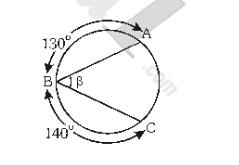 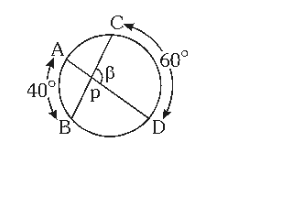 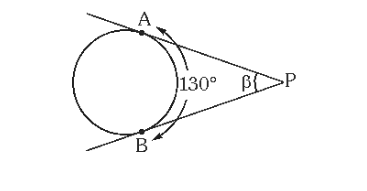 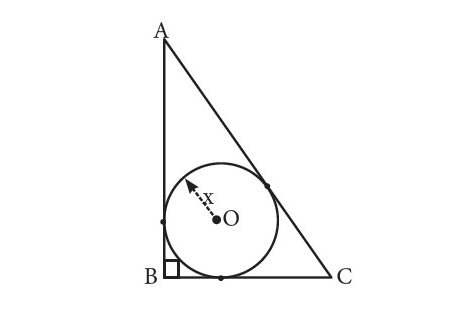 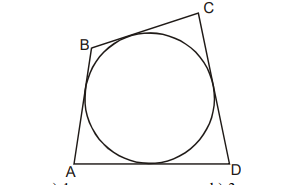 